Office of the President ● Office of Global Affairs and International Studies ● Research Division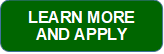 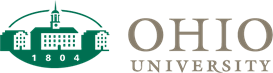 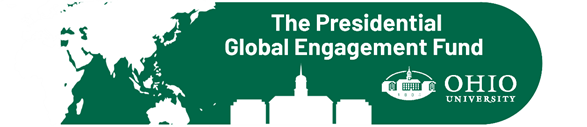 